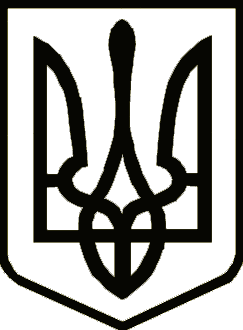 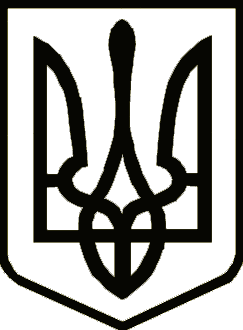 УкраїнаНОСІВСЬКА  МІСЬКА РАДА
ЧЕРНІГІВСЬКА  ОБЛАСТЬР О З П О Р Я Д Ж Е Н Н Явід  07   березня 2024 року             Носівка                                          №66Про проведення громадськогообговорення щодо перейменуваннявулиці  Калинова в селі  Володькова ДівицяВідповідно до Закону України «Про присвоєння юридичним особам та об’єктам права власності імен (псевдонімів) фізичних осіб, ювілейних та святкових дат, назв і дат історичних подій», Порядку проведення громадського обговорення під час розгляду питань про присвоєння юридичним особам та об’єктам права власності, які за ними закріплені, об’єктам права власності, які належать фізичним особам, імен (псевдонімів) фізичних осіб, ювілейних та святкових дат, назв і дат історичних подій», затвердженого постановою Кабінету Міністрів України від 24.10.2012 року        №989, розглянувши клопотання депутата Носівської міської ради Володимира  Закалюжного  від 15.02.2024 року, керуючись пунктом 20 частини 4 статті 42 Закону України «Про місцеве самоврядування в Україні»,       з о б о в ’ я з у ю:1. Провести  в строк до 13.05.2024 року громадське обговорення щодо перейменування вулиці Калинова в с. Володькова Дівиця Ніжинського району Чернігівської області на вулицю Михайла Марущака.2. Громадське обговорення провести у формі консультацій шляхом надсилання громадськістю своїх зауважень і пропозицій на поштову або електронну адреси міської ради.3. Відповідальним виконавцем за організацію проведення громадського обговорення щодо перейменування вулиці визначити  відділ містобудування та архітектури виконавчого апарату міської ради.       4. Відповідальним виконавцем за організації проведення громадського обговорення забезпечити:4.1. оприлюднення на офіційному вебсайті Носівської міської ради та у газеті «Носівські вісті» інформаційного повідомлення про проведення консультацій з громадськістю щодо перейменування вулиці (додається);4.2. публікацію наданих пропозицій, та формування звіту про узагальнення результатів громадського обговорення;4.3. до 17.05.2024 року  забезпечити подачу звіту про узагальнення результатів обговорення  на розгляд комісії Носівської міської ради з упорядкування найменувань вулиць.5. Контроль за виконанням даного розпорядження покласти на заступника міського голови з питань діяльності виконавчих органів                    В. Вершняк.Міський голова                                                          Володимир ІГНАТЧЕНКО                                                                                         Додаток до розпорядження міського головивід 07.03.2024 року №66Інформаційне повідомленняпро проведення громадського обговорення щодо перейменування вулиці Калинова в селі Володькова Дівиця Носівська міська рада інформує про початок проведення громадського обговорення щодо перейменування вулиці Калинова в селі Володькова Дівиця Ніжинського району Чернігівської області на вулицю Михайла Марущака, та запрошує усіх бажаючих надати свої зауваження і пропозиції.Організатор громадського обговорення – Носівська міська рада за ініціативи депутата міської ради Володимира Закалюжного.Михайло Марущак (20.05.1979 - 10.11.2023) - загиблий військовослужбовець у російсько-українській війні.Обговорення проводиться відповідно до Порядку проведення громадського обговорення під час розгляду питань про присвоєння юридичним особам та об’єктам права власності, які за ними закріплені, об’єктам права власності, які належать фізичним особам, імен (псевдонімів) фізичних осіб, ювілейних та святкових дат, назв і дат історичних подій» затвердженого постановою Кабінету Міністрів України від 24.10.2012 року        №989.Зауваження і пропозиції подаються міській раді до 13.05.2024 одним з двох способів:- на поштову адресу - вул.Центральна, 20, м.Носівка;- на електронну адресу - nosmrada_post@cg.gov.ua .Відповідальним виконавцем за проведення громадського обговорення є  відділ містобудування та архітектури виконавчого апарату міської ради. Надані пропозиції щодо перейменування вулиці будуть оприлюдненні на офіційному вебсайті Носівської міської ради за посиланням: https://nosgromada.cg.gov.ua/ до 17.05.2024 р.Керуючий справами виконавчогокомітету міської ради          Ірина ОСТРЕНСЬКАУповноважена  особа з питань                      запобігання та виявлення корупції	        Світлана ЯМА        Світлана ЯМА01.03.2024 р.01.03.2024 р.